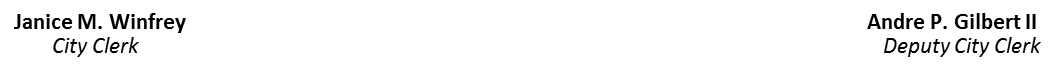 June 16, 2020NOTICE OF THE DETROIT CHARTER REVISION COMMISSION INTERNAL/EXTERNAL OPERATIONS COMMITTEE	In accordance with Section 5(4) of the Michigan Open Meetings Act, MCL 15.265(4), the Detroit Charter Revision Commission will hold an Internal/External Operations Committee Meeting on Wednesday, June 17, 2020 at 5:00 p.m. via Google Meet.  Click here: https://meet.google.com/eex-cmjp-iwh.  The Public is encouraged to dial in.‬‬‬‬‬‬‬‬‬‬‬‬‬